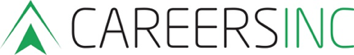 AcademyLocal authorityNational averageLocal authority differenceNational average difference2015 (2013 leavers)84%92%92%-8%-8%2016 (2014 leavers)94%92%94%2%0%2017 (2015 leavers)97%93%94%4%3%2018 (2016 leavers)96%93%94%3%2%2019 (2017 leavers)95%93%94%2%1%